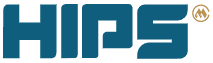 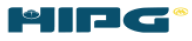 01. Company Name and Address	                       			      02. Contact Details03. Reason to Enter the Port (Specify correctly)04. Category (tick (✔) your category)				  05. Type of Pass (tick (✔) please)06. Nature of Pass (tick (✔) please)        Onboard                                  Afloat                                     Ashore07. Current Year HIP License’s Field and Number       (As Applicable)08.	Please Submit Personnel and Vehicle Details as per the Attached Format.09. Applicant’s Signature & Rubber Stamp …………………………………….			  10. Date Note: Applicant or Declarant do hereby abide to indemnify Hambantota International Port (HIP) for any consequences, losses or damages arising out of producing false information and/or forge evidence herein and further, Applicant or Declarant will be liable for such consequences, losses, damages and/or expenditures pertaining to Covid 19 related concerns emerge due to such false information and/or forge evidenceInstructions for Applicant’sApplication form should be filled in English block letters.Purpose of using the port needs to be clearly indicatedNIC/PP number should be clearly indicated.Pass required period should be clearly indicated Separate applications should be forwarded for a varying reasons.Company address; should be the registered address.All particulars of the application form should be filled without leaving blanks, if not applicable such fields should be filled as ‘N/A’.Annual passes to be applied separately.When applying for port entry pass renewal, the previous pass issue date needs to be indicated correctly, otherwise application may be rejected.Applicant’s signature and rubber stamp is mandatory in the application (recommend to scan and submit the duly filled application).Pass officer will not be responsible for any wrong information furnished by the applicant. For any clarification/inquiry, pass office can be contacted (0472277792, 0764078093).Application shall accompany ‘pass request letter’ and ‘compulsory documents’. ‘Pass request letter format’ and ‘list of compulsory documents’ and other necessities defined as per the category of port user is available at http://www.hipg.lk/our-services/security.Any loss of port entry pass should be immediately notified to HIPS; a police entry made and certified copy of the police entry forwarded to HIPS.Pass request application and other documents should be submitted to pass office well in advance (minimum of three days prior).Payments shall be made to following Bank account:Name of account holder: Hambantota International Port Services Company (Pvt) LtdPeople’s bank account no:  007-2-001-5-0022452Branch: HambantotaBank code: 7135For Office Use Only 	Zones	            Gates                                     Onboard        Afloat           Ashore                           On Payment            Free Pass	All Required Documents Attached                                                Application Checked/Recommended by  Approved/Not Approved…………………………………………Head of Security Personal Details FormatVehicle Details FormatWharf Clerk & Clearing AgentVisitorShipping AgentSupply Distribution to Port facilitiesShip  ChandlerBusiness Entities within the PortShip Repair CompanyGovernment OfficerMarine Surveyor Outsourced Company StaffForeigner-VisitMedia PersonnelForeigner-WorkTenant at HMCContractor/Labourer OtherDaily/WeeklyNewMonthlyRenewalAnnual (to be applied separately)Name with InitialsName with InitialsNIC or PP No.NIC or PP No.NIC or PP No.NIC or PP No.NIC or PP No.NIC or PP No.NIC or PP No.NIC or PP No.NIC or PP No.NIC or PP No.NIC or PP No.NIC or PP No.NIC or PP No.Designation Designation Police Report Date or Visa Exp. Date (As Applicable)Police Report Date or Visa Exp. Date (As Applicable)GS Report & Safety InductionYes/No(As Applicable)GS Report & Safety InductionYes/No(As Applicable)GS Report & Safety InductionYes/No(As Applicable)Previous Permit Issue Date(Compulsory for renewal)Previous Permit Issue Date(Compulsory for renewal)Permission required for (Gate/Zones) & permit required  period (2nd Line)Permission required for (Gate/Zones) & permit required  period (2nd Line)0101From:To:From:To:0202From:To:From:To:0303From:To:From:To:0404From:To:From:To:0505From:To:From:To:0606From:To:From:To:0707From:To:From:To:0808From:To:From:To:0909From:To:From:To:1010From:To:From:To:Vehicle No.Vehicle No.Vehicle Owner (as Per the Rev. License)Revenue License Number & Expiry DateInsurance Number & Expiry DateDiver DetailsName & NICPrevious Permit Issue Date (Compulsory for Renewal)Permission required for (Gates/Zones) & permit required  period (2nd Line)0101From:To:0202From:To:0303From:To:0404From:To:0505From:To:0606From:To:0707From:To:0808From:To:0909From:To:1010From:To: